基隆市110年度性別平等教育宣導月辦理成果學校名稱:基隆市立中正國中編號名稱辦理方式(勾選)日期日期地點參與  對象人次1性平宣導:防治數位性別暴力□性平委員會□集會宣導□期刊宣導□研習□活動(競賽、表演、參觀)□讀書會□其他:親師座談-性平宣導110.03.06110.03.06本校正德樓演講廳家長172懂孩子的青春，做最好的父母□性平委員會□集會宣導□期刊宣導□研習□活動(競賽、表演、參觀)□讀書會□其他:親職講座110.03.20110.03.20本校正德樓演講廳家長教師7283性平介紹:防治數位性別暴力□性平委員會□集會宣導□期刊宣導□研習□活動(競賽、表演、參觀)□讀書會□其他:擴大行政會報/七、八、九年級導師會報110.03.02110.03.22110.03.23110.03.02110.03.22110.03.23本校校長室教師3221134幸福捕手-看聽轉牽走□性平委員會□集會宣導□期刊宣導□研習□活動(競賽、表演、參觀)□讀書會□其他________110.03.02110.03.02本校正德樓演講廳教師九年級學生261235.性別平等教室布置競賽□性平委員會□集會宣導□期刊宣導□研習□活動(競賽、表演、參觀)□讀書會□其他________110.3110.3七年級各班教室七年級學生2086.晨讀-性平教育認識防治數位性別暴力□性平委員會□集會宣導□期刊宣導□研習□活動(競賽、表演、參觀)□讀書會□其他:早自習-晨間悅讀110.3.17110.3.17七、八年級各班教室七、八年級各班同學3757.性別平等議題融入□性平委員會□集會宣導□期刊宣導□研習□活動(競賽、表演、參觀)□讀書會□其他:正式課程110.3110.3七、八、九年級各班教室七、八、九年級各班同學5538.八年級國語文競賽-生命的價值□性平委員會□集會宣導□期刊宣導□研習□活動(競賽、表演、參觀)□讀書會□其他________110.03.02110.03.02   本校校史室七、八年級各班代表319.八年級英語看圖寫作比賽□性平委員會□集會宣導□期刊宣導□研習□活動(競賽、表演、參觀)□讀書會□其他________110.03.16110.03.16  本校校史室八年級各班代表7總        計總        計總        計總        計總        計總        計總        計1486成果照片成果照片成果照片成果照片成果照片成果照片成果照片成果照片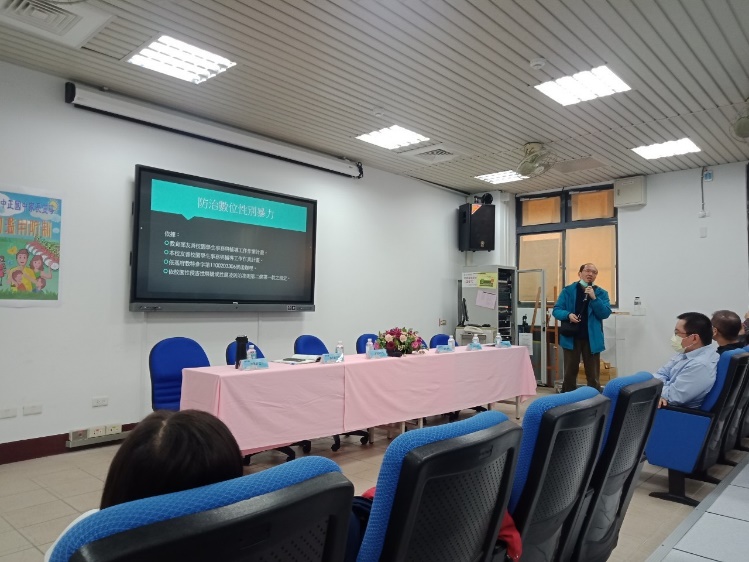 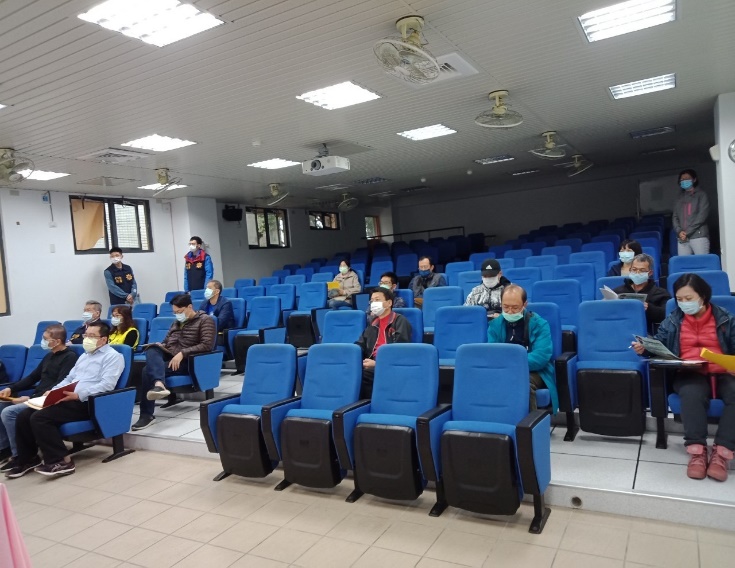 說明:110.03.06性平家長宣導:防治數位性別暴力說明:110.03.06性平家長宣導:防治數位性別暴力說明:110.03.06性平家長宣導:防治數位性別暴力說明:110.03.06性平家長宣導:防治數位性別暴力說明:110.03.06性平家長宣導:防治數位性別暴力說明:110.03.06性平家長宣導:防治數位性別暴力說明:110.03.06性平家長宣導:防治數位性別暴力說明:110.03.06性平家長宣導:防治數位性別暴力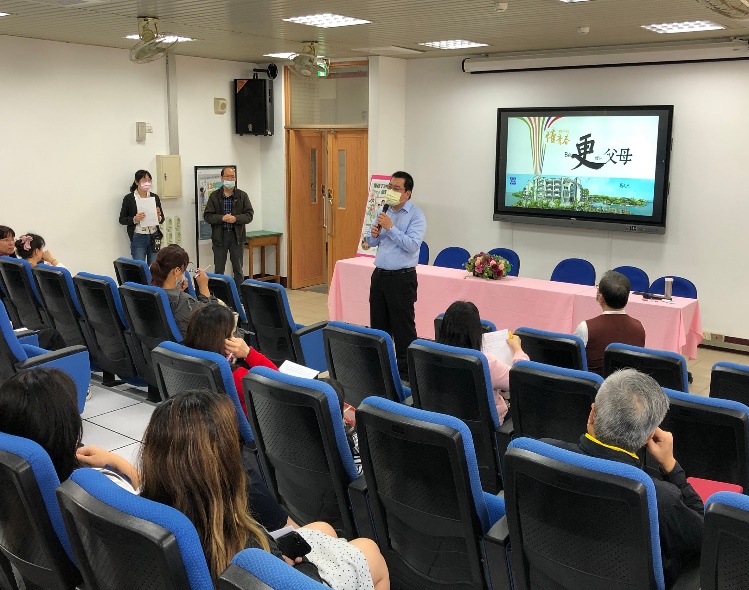 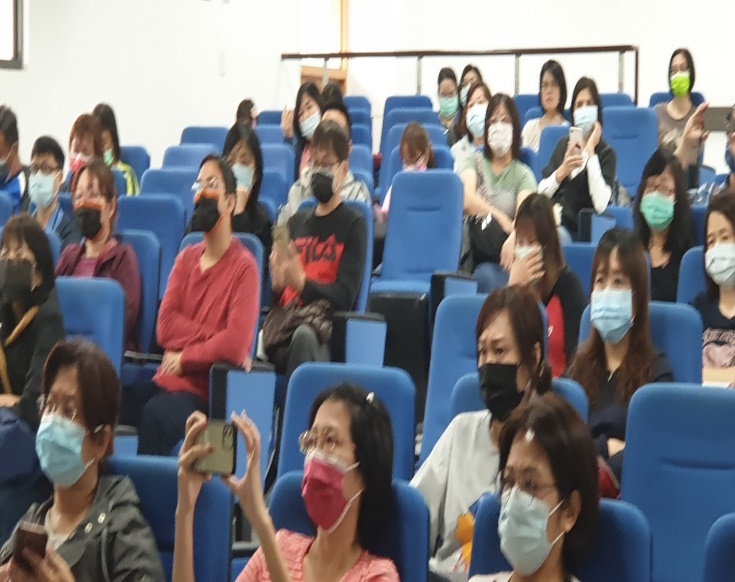 說明:110.03.20親職講座-懂孩子的青春，做最好的父母說明:110.03.20親職講座-懂孩子的青春，做最好的父母說明:110.03.20親職講座-懂孩子的青春，做最好的父母說明:110.03.20親職講座-懂孩子的青春，做最好的父母說明:110.03.20親職講座-懂孩子的青春，做最好的父母說明:110.03.20親職講座-懂孩子的青春，做最好的父母說明:110.03.20親職講座-懂孩子的青春，做最好的父母說明:110.03.20親職講座-懂孩子的青春，做最好的父母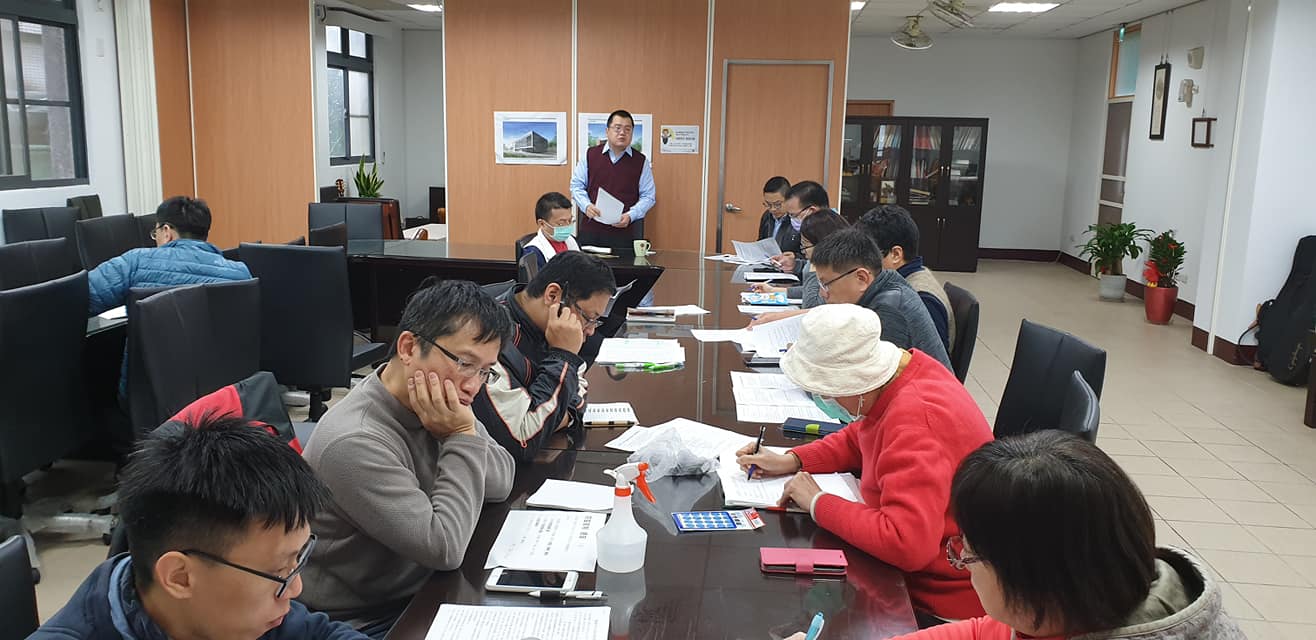 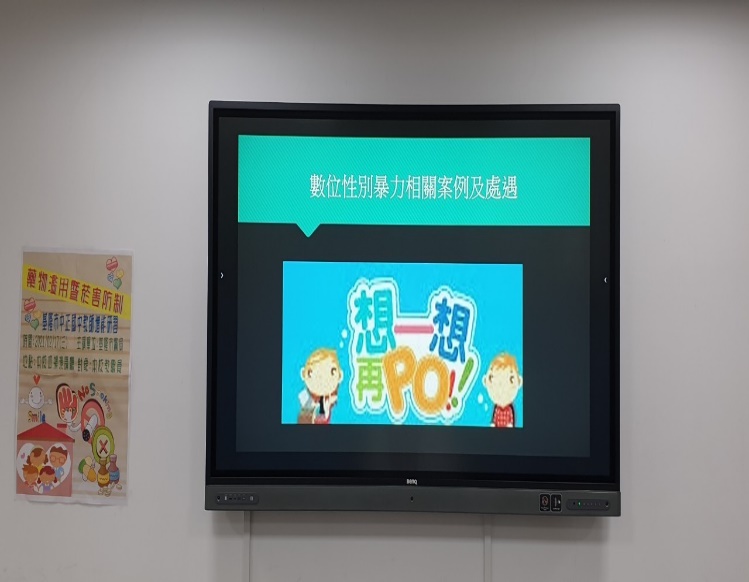 說明:110.03.22/23導師會報 性平介紹:防治數位性別暴力說明:110.03.22/23導師會報 性平介紹:防治數位性別暴力說明:110.03.22/23導師會報 性平介紹:防治數位性別暴力說明:110.03.22/23導師會報 性平介紹:防治數位性別暴力說明:110.03.02擴大行政會報性平介紹:防治數位性別暴力說明:110.03.02擴大行政會報性平介紹:防治數位性別暴力說明:110.03.02擴大行政會報性平介紹:防治數位性別暴力說明:110.03.02擴大行政會報性平介紹:防治數位性別暴力成果照片成果照片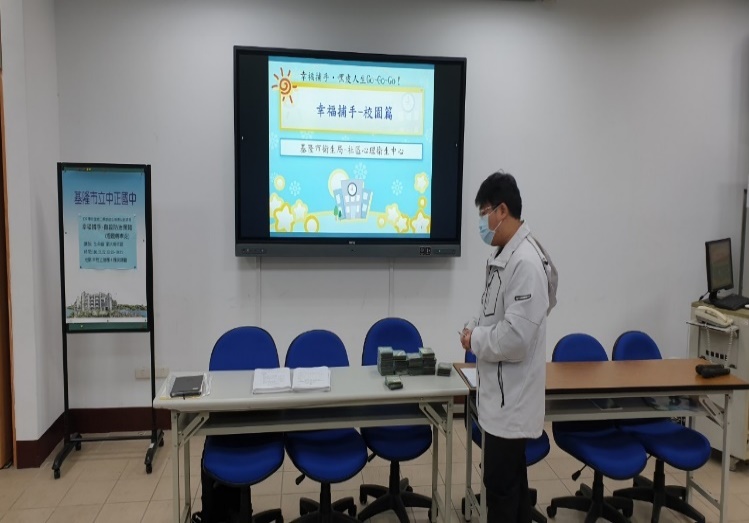 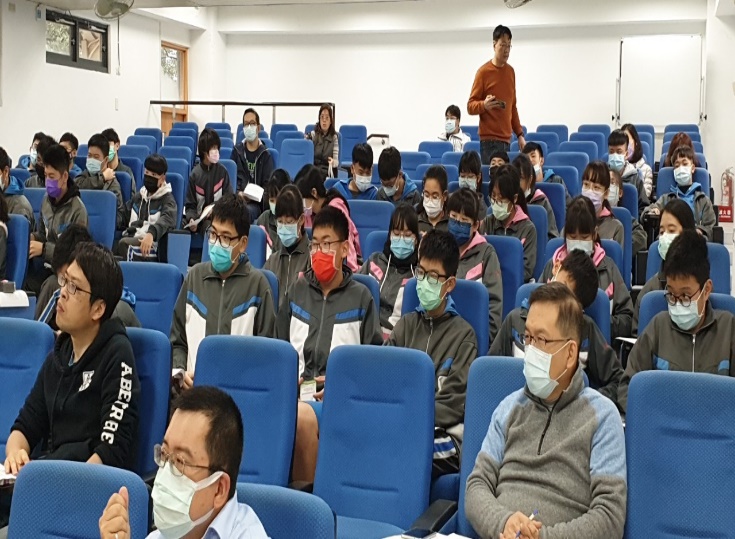 說明:110.03.02幸福捕手-看聽轉牽走(情感教育)說明:110.03.02幸福捕手-看聽轉牽走(情感教育)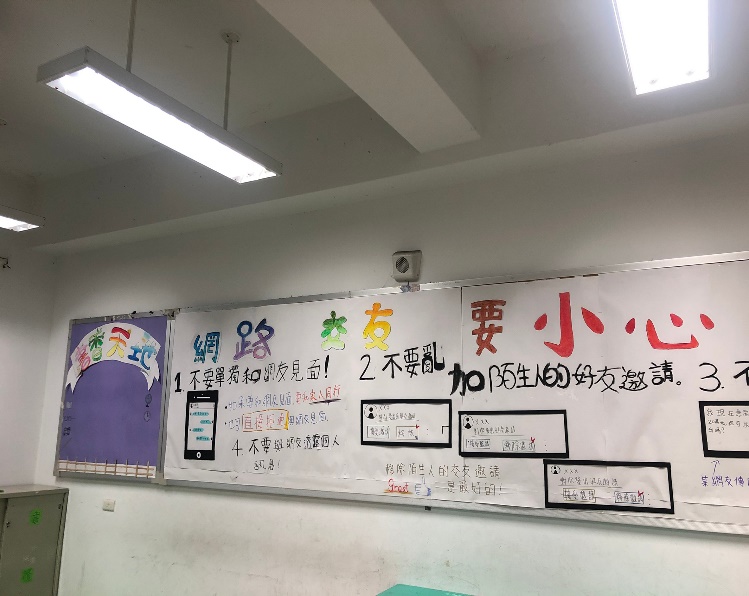 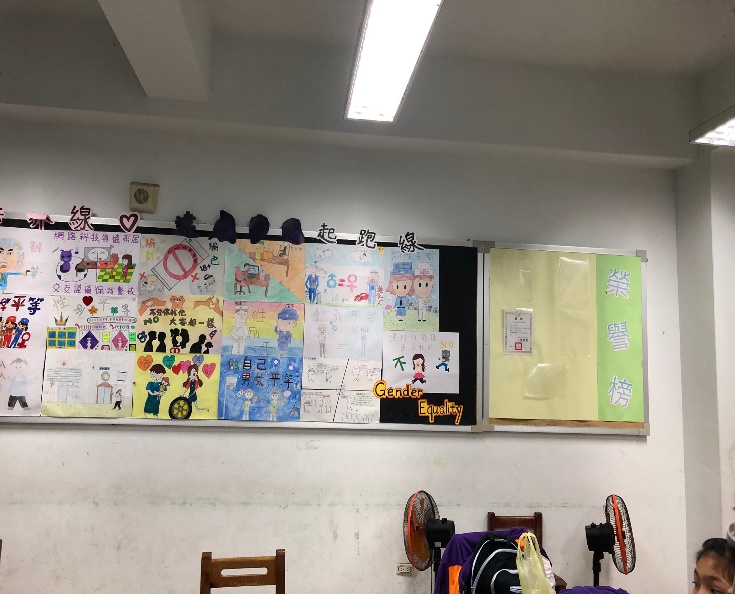 說明:110.3月性別平等教室布置競賽說明:110.3月性別平等教室布置競賽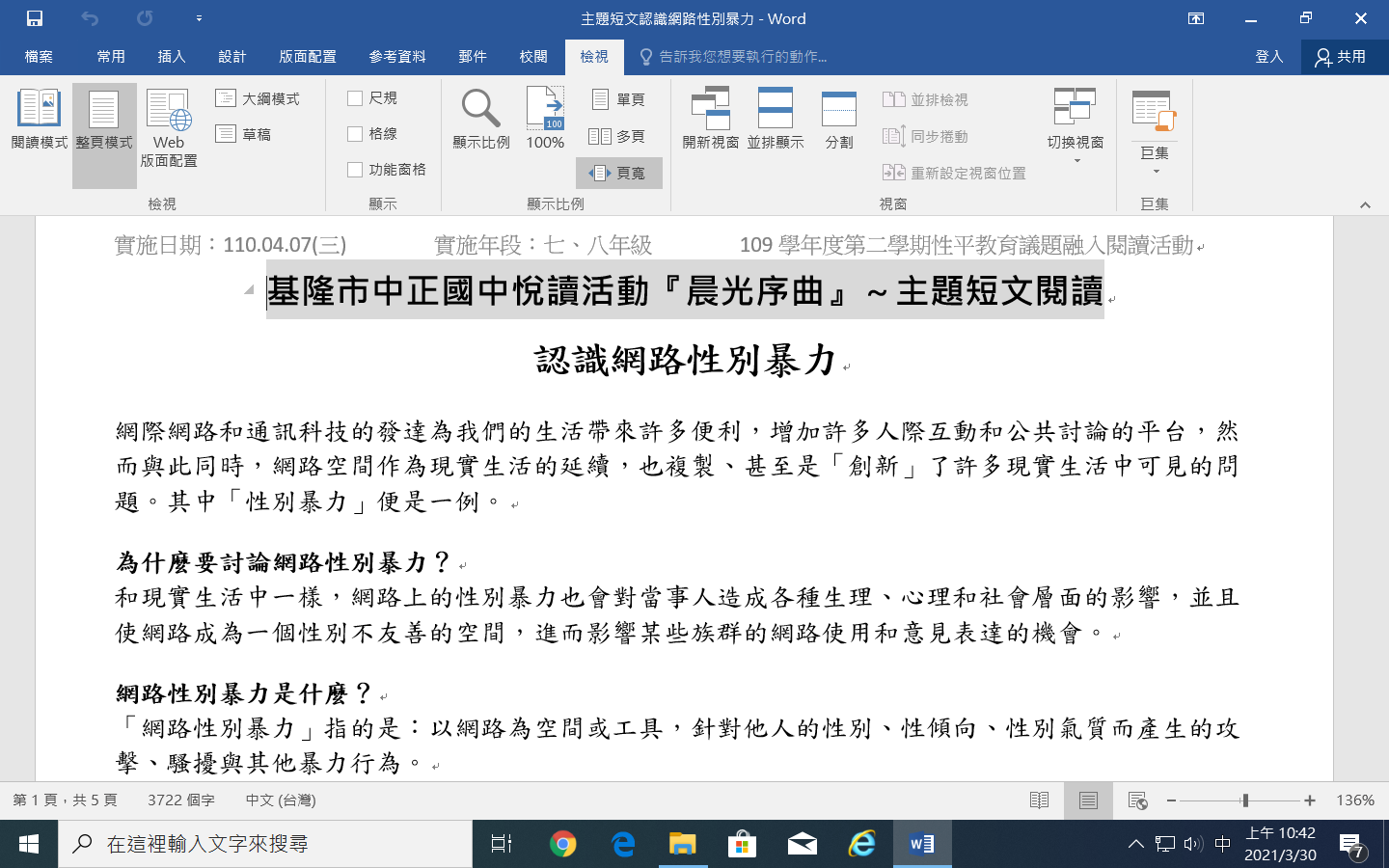 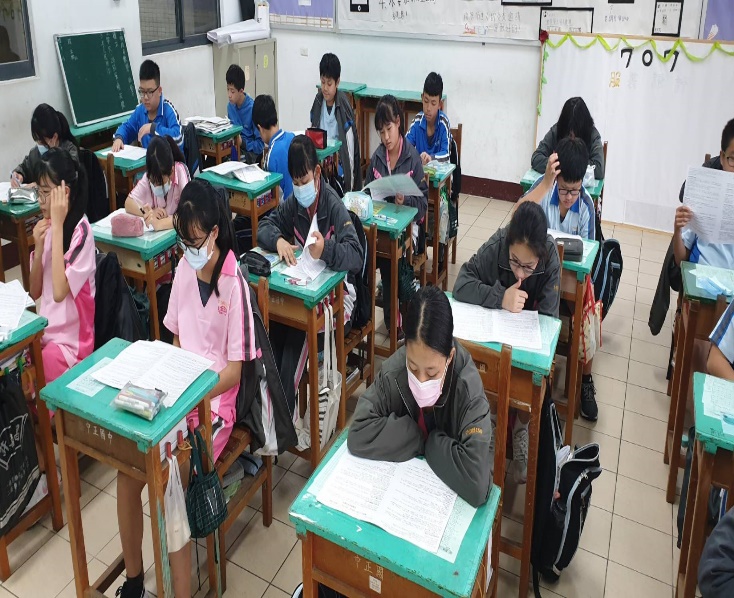 說明:110.03.17晨讀-性平教育:認識防治數位性別暴力說明:110.03.17晨讀-性平教育:認識防治數位性別暴力成果照片成果照片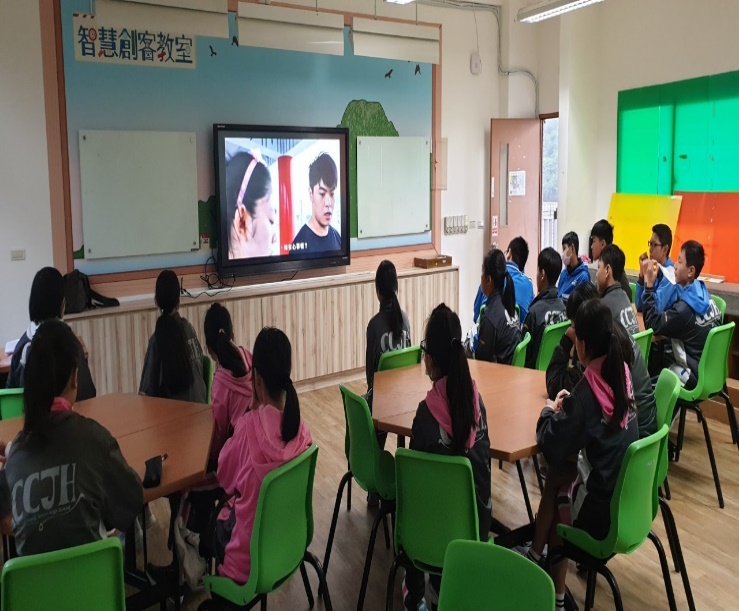 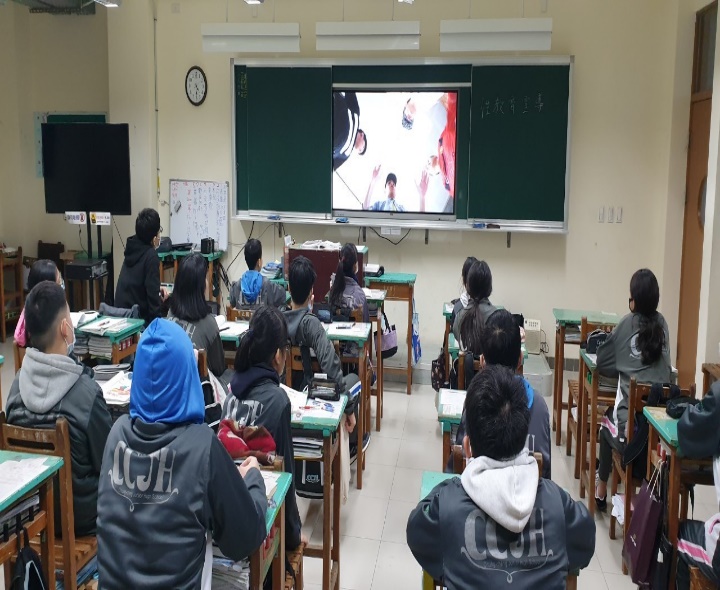 說明:110.3月性別平等議題融入-703綜合活動(輔導活動)說明:110.3月性別平等議題融入-804綜合活動(童軍)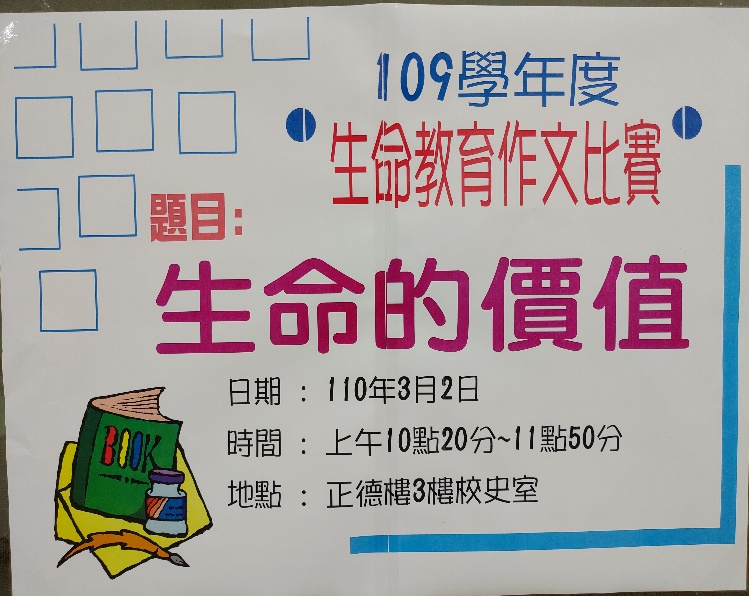 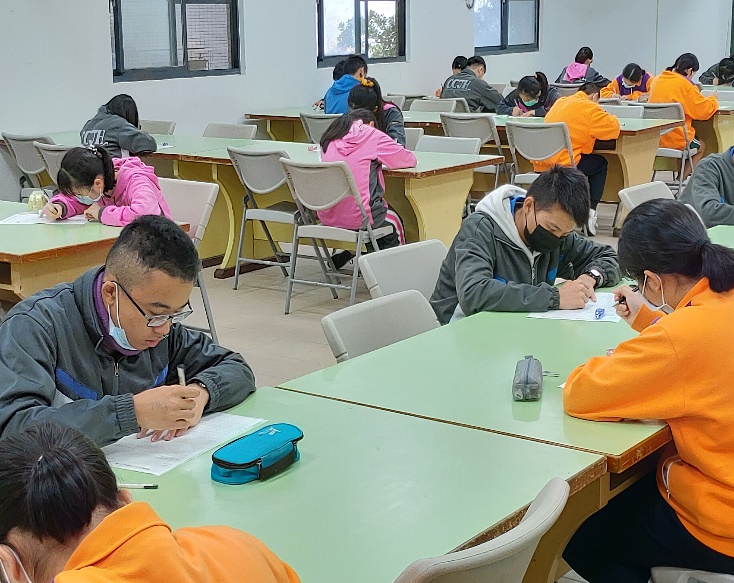 說明:110.03.02八年級國語文競賽-生命的價值說明:110.03.02八年級國語文競賽-生命的價值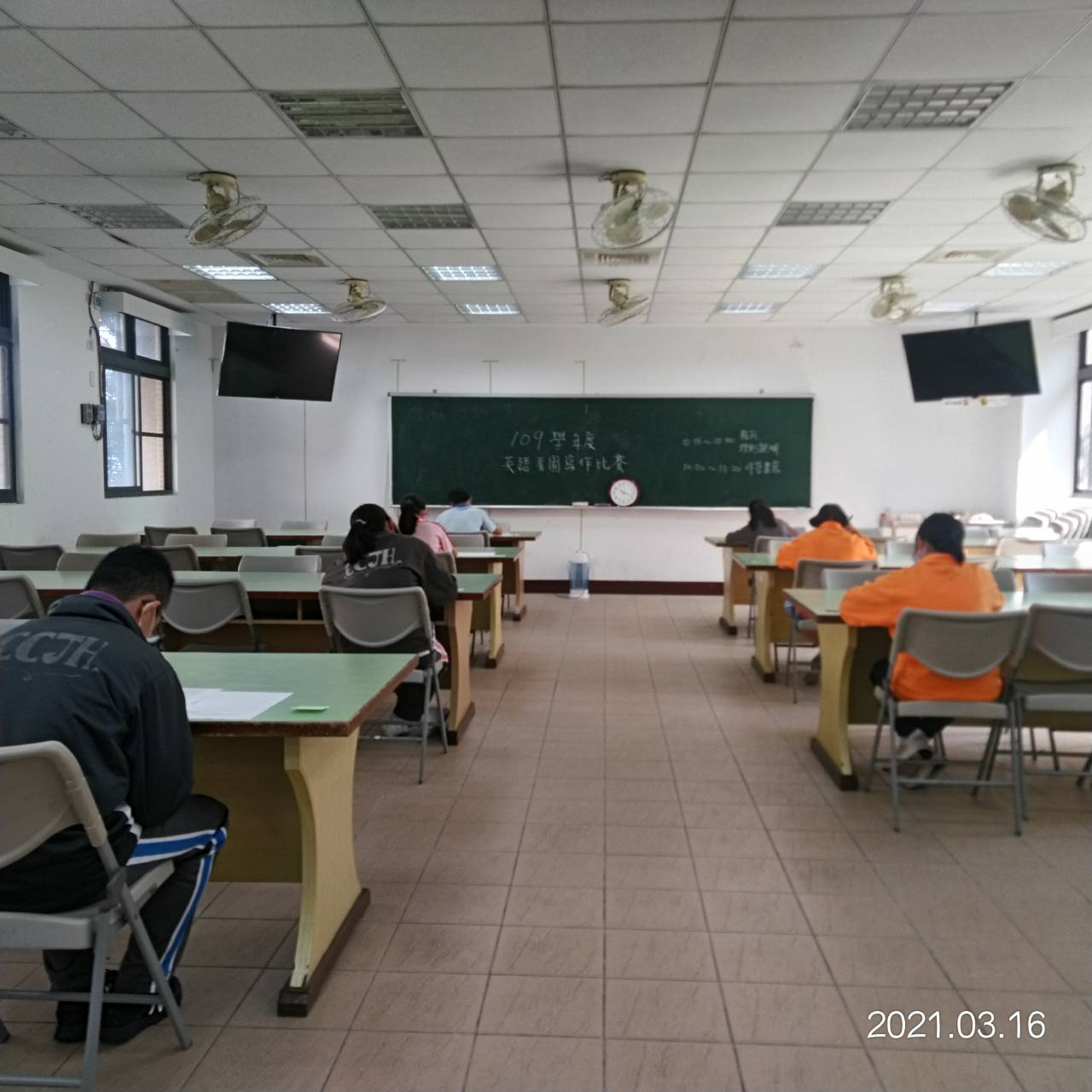 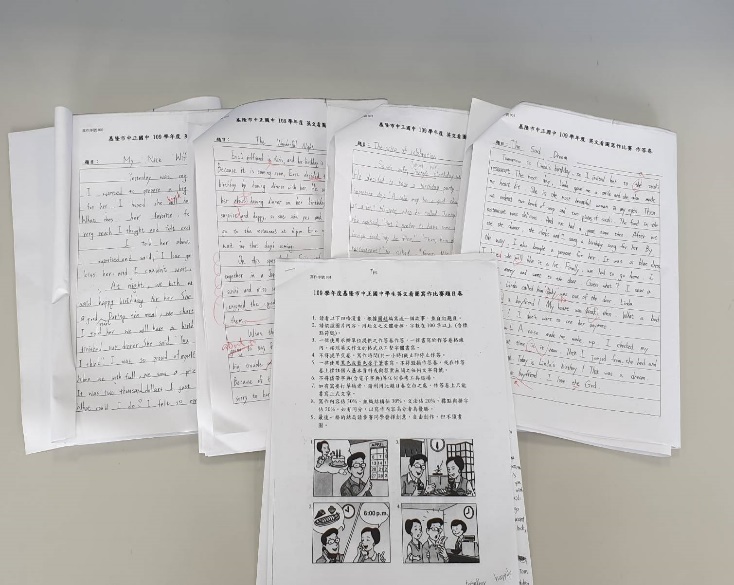 說明:110.03.16八年級英語看圖寫作比賽-情感教育說明:110.03.16八年級英語看圖寫作比賽-情感教育